Supplemental MaterialsSupplementary MethodsMeta-Pearson’s Correlation Coefficient (meta-PCC) CalculationWe followed a meta-analysis approach to obtain the meta-PCC (Srivastava et al., 2010). Firstly, individual Pearson’s correlation coefficient between gene i and gene j in dataset k were calculated and denoted as .Next, the individual Pearson’s correlation coefficient was transformed to a standard normal Z score as,                                                                 (1)and a weighted average across all the 24 samples was calculated as,                                                                  (2)where N is the number of datasets (24 in our case), nk is the number of samples/experiments in the kth dataset. To obtain the meta-PCC between gene i and j across all datasets, the above weighted average Z score was transformed back using.                                                                      (3)Repeat the above process for all pairs of genes to compute the meta-PCC co-expression matrix.REFERENCESrivastava, G.P., Qiu, J., and Xu, D. (2010). Genome-wide functional annotation by integrating multiple microarray datasets using meta-analysis. Int J Data Min Bioinform 4, 357-376.Supplementary TablesSupplementary Table S1. Top 15 Species distribution of proteins collected from Uniprot/Swiss-Prot database.Supplementary Table S2. Training, specificity estimation, and independent testing sets generated from the data collected in this study.Supplementary Table S3. GEO datasets used to build co-expression matrix of Arabidopsis genes.Supplementary Table S4. Performance measures.TP, FP, FN, and TN are the numbers of true positives, false positives, false negatives, and true negatives, respectively.Supplementary Table S5. Performance of features and feature combinations.AAFreq.NT and PSSM.NT denote amino acid frequency and PSSM feature generated using protein N-terminal sequences, respectively. PSSM and Coexpr denote whole-protein PSSM and the gene co-expression feature, respectively. The average AUCs were calculated using models trained with SVM.Supplementary Table S6. Performance of combinations of features used to build training models.a ─, fail to train a working deep neural network in 250 epochs.b ─, does not apply since all features were used.c, in the format of mean ± standard deviation.d, p-value < 0.05 in one sided t-test of testing if the average AUC using all but this feature is less than that using all features.AAFreq.NT and PSSM.NT denote amino acid frequency and PSSM feature generated using protein N-terminal sequences, respectively. PSSM and Coexpr denote whole-protein PSSM and the gene co-expression feature, respectively.Supplementary Table S7. Performance of MU-LOC under different specificity levels.For the performance metrics used, the higher the value, the better the prediction performance.Supplementary Table S8. Supplementary Table S8. List of independent testing data and their prediction scores by different methods under default parameter settings. (A) Testing results for general plant mitochondrial targeting prediction. (B) Testing results for plant mitochondrial proteins with N-terminal pre-sequences.Supplementary Table S9. Lists of predicted mitochondrial proteins in Arabidopsis and potato at estimated specificity level of 0.95. (A) Predicted Arabidopsis mitochondrial proteins with gene ontology annotation. (B) Predicted Arabidopsis mitochondrial proteins with GOMapMan annotation. (C) Predicted potato mitochondrial proteins with GOMapMan annotation.																		Supplementary Figures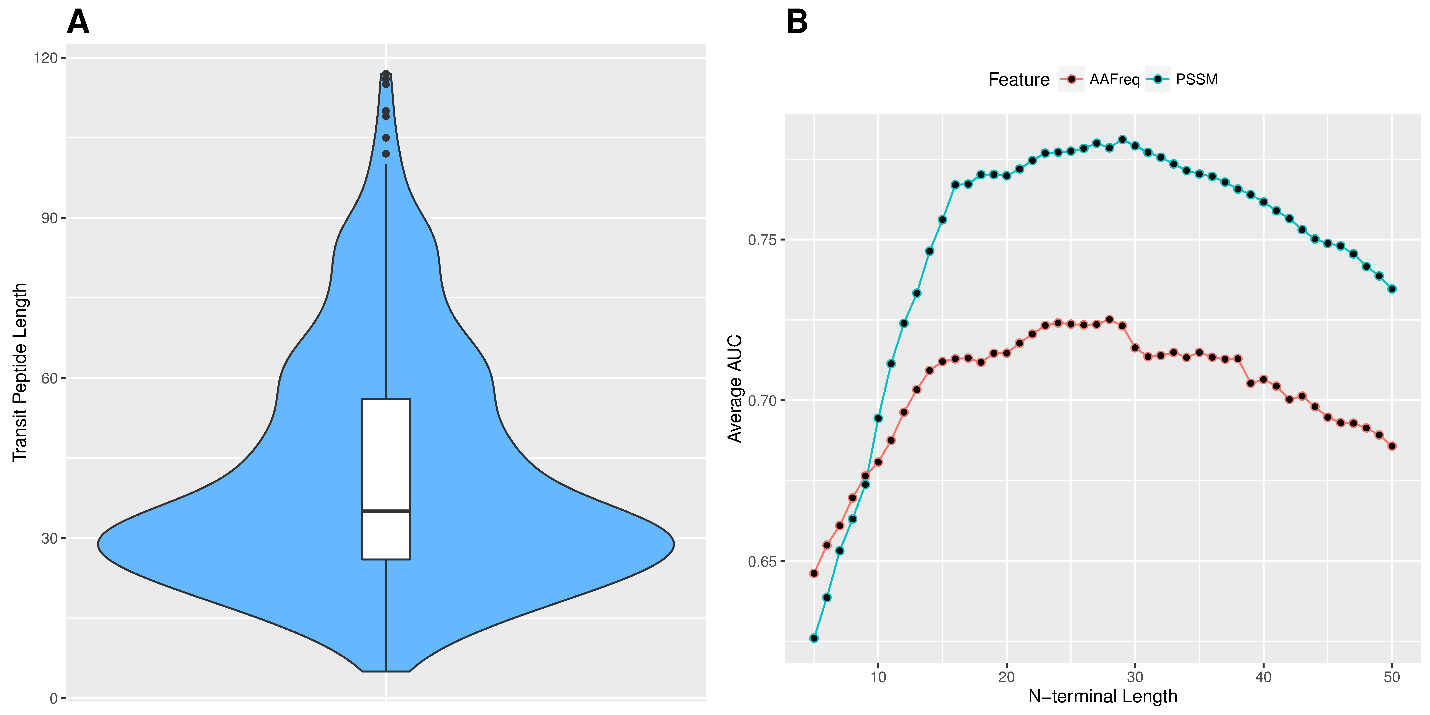 Supplementary Figure S1. Performance of N-terminal features with varying N-terminal sequence lengths. (A) Violin plot showing the length distribution of 704 annotated plant mitochondrial transit peptides in UniProt/Swiss-Prot (release 2016_08). Some summary statistics are median: 35 amino acids (AA); mean: 42 AA; 70% quantile: 50 AA; and 75% quantile: 56 AA. (B) Average AUCs computed from 10-fold cross validation using amino acid frequency and PSSM features generated with N-terminal 5 to 50 residues. SVM is used for the training process.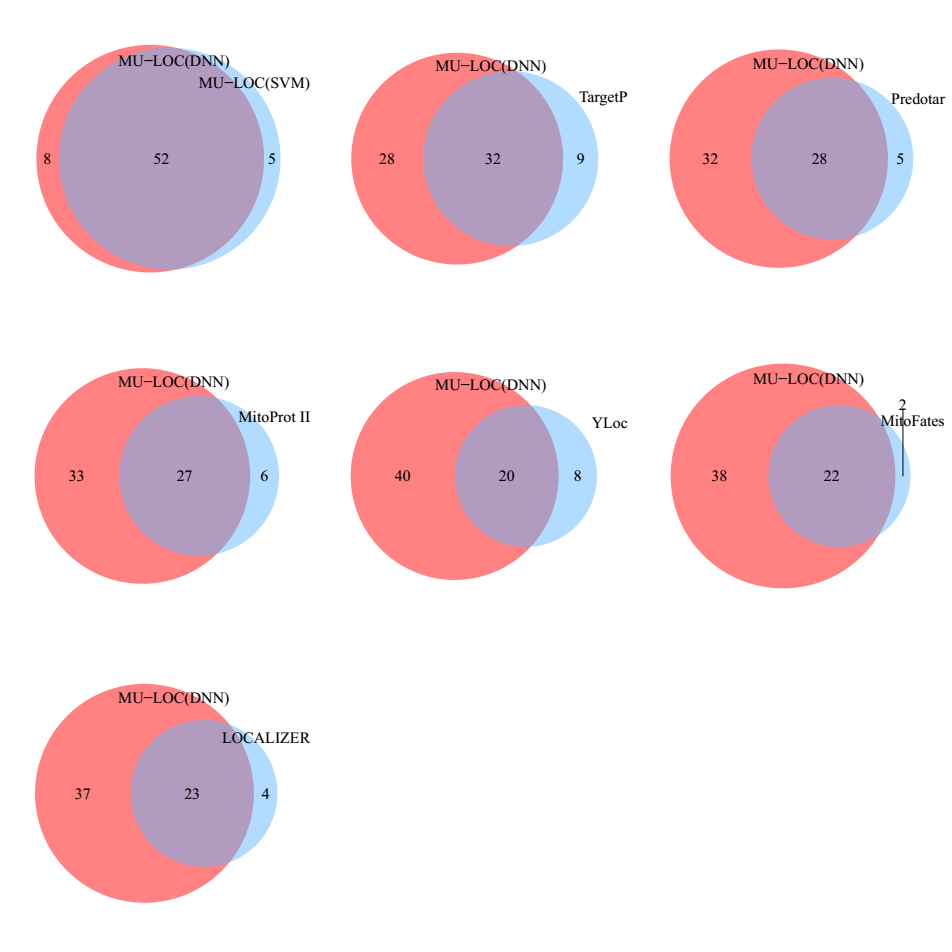 Supplementary Figure S2. Venn diagrams of MU-LOC versus other tools on the general plant mitochondrial targeting independent testing set (independent testing set 1). Number of proteins in each area is the true positives predicted by a method under default parameter settings.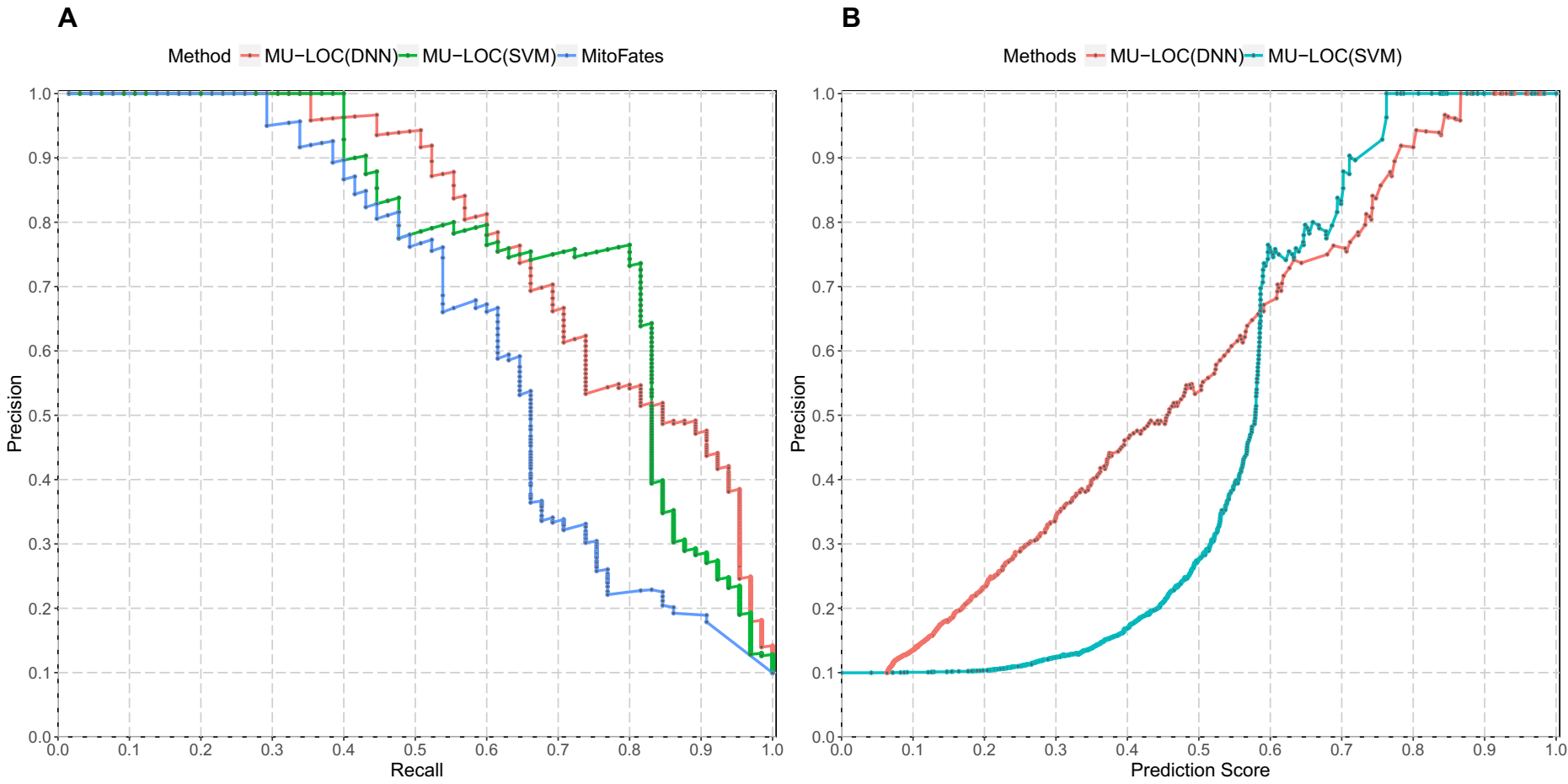 Supplementary Figure S3. Performance of MU-LOC on independent testing set 2. (A) Precision-recall curves of MU-LOC (DNN and SVM) and MitoFates. MitoFates had the best performance on this testing set among previous tools that we compared. (B) Precision or positive predictive value (PPV) calculated using different MU-LOC prediction scores as cutoff. The horizontal axis represents MU-LOC prediction scores and the vertical axis represents the corresponding prediction precision using these scores as cutoff of labeling (mitochondrial or non-mitochondrial). Note that MU-LOC(SVM) prediction scores were min-max scaled to [0, 1].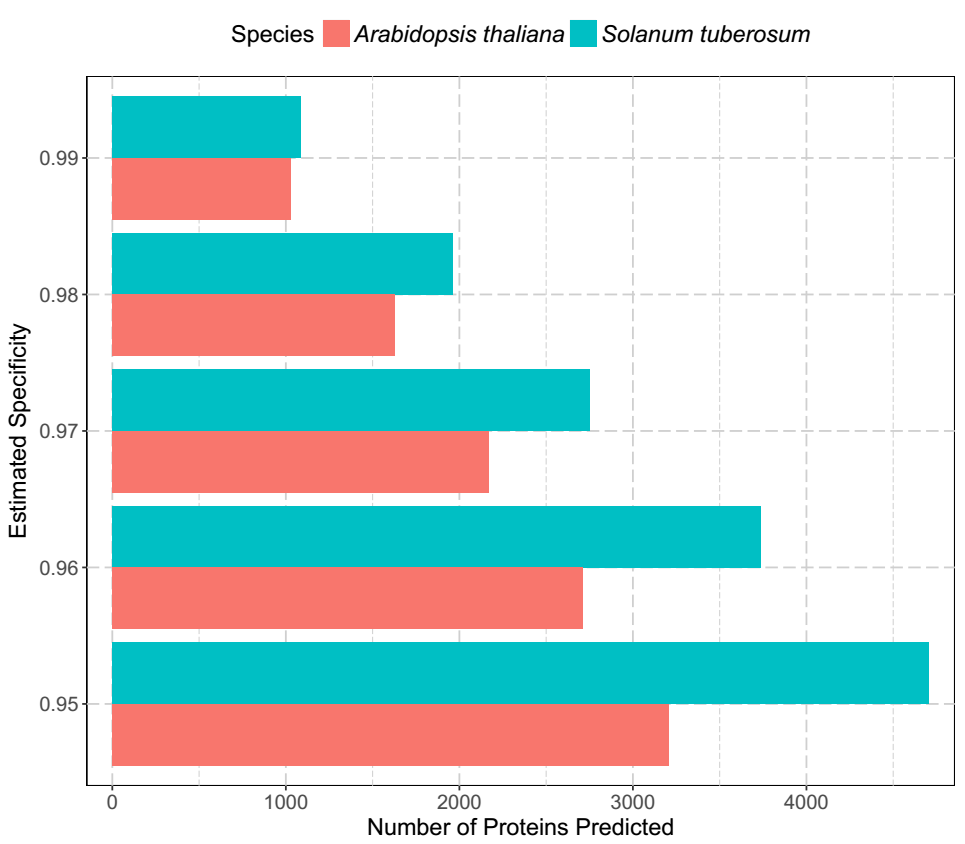 Supplementary Figure S4. Number of predicted mitochondrial proteins for Arabidopsis and potato under various estimated specificity levels. The 4,500 negative proteins in the specificity estimation set were used to determine the stringency threshold (specificity).ClassSpeciesCountPositiveArabidopsis thaliana830PositiveOryza sativa subsp. japonica118PositiveSolanum tuberosum67PositiveMarchantia polymorpha62PositiveZea mays40PositiveOryza sativa subsp. indica31PositivePisum sativum23PositivePrototheca wickerhamii21PositiveTriticum aestivum21PositiveChlamydomonas reinhardtii19PositiveOenothera berteroana18PositiveNicotiana tabacum17PositiveBrassica napus15PositiveGlycine max15PositiveSorghum bicolor10NegativeArabidopsis thaliana10,144NegativeOryza sativa subsp. japonica2351NegativeOryza sativa subsp. Indica595NegativeZea mays521NegativeNicotiana tabacum344NegativeSolanum lycopersicum333NegativeSolanum tuberosum279NegativePisum sativum261NegativeChlamydomonas reinhardtii260NegativeSpinacia oleracea256NegativeGlycine max250NegativeHordeum vulgare224NegativeTriticum aestivum221NegativeVitis vinifera142NegativeSorghum bicolor138TypeTypeNumber of proteinsTrainingPositive1,000TrainingNegative1,000Specificity estimationNegative4,500Independent testing set 1Positive100Independent testing set 1Negative100Independent testing set 2Positive65Independent testing set 2Negative587GEO AccessionOrganismTypeNumber of SamplesGDS416Arabidopsis thalianaCount, 2 growth protocol, 3 tissue sets11GDS417Arabidopsis thalianaCount, 2 infection, 2 strain sets16GDS453Arabidopsis thalianaTransformed count, 5 strain, 4 time sets40GDS515Arabidopsis thalianaCount, 3 genotype/variation, 5 protocol sets12GDS672Arabidopsis thalianaCount, 3 dose, 2 protocol, 3 time sets22GDS685Arabidopsis thalianaCount, 3 genotype/variation, 2 strain sets14GDS1044Arabidopsis thalianaTransformed count, 6 agent sets21GDS1466Arabidopsis thaliana	Transformed count, 6 genotype/variation, 2 tissue sets27GDS1502Arabidopsis thalianaCount, 2 genotype/variation, 2 protocol, 4 time sets16GDS1515Arabidopsis thalianaCount, 2 agent, 2 genotype/variation, 3 time sets14GDS1620Arabidopsis thalianaCount, 17 agent, 2 time sets37GDS1689Arabidopsis thalianaCount, 5 growth protocol sets15GDS1723Arabidopsis thalianaCount, 2 agent, 2 genotype/variation sets12GDS1727Arabidopsis thalianaTransformed count, 3 genotype/variation, 2 stress sets15GDS1757Arabidopsis thalianaCount, 2 protocol, 6 time sets18GDS1785Arabidopsis thalianaCount, 2 genotype/variation, 3 infection sets24GDS2114Arabidopsis thalianaCount, 4 development stage, 3 genotype/variation, 2 tissue sets12GDS2564Arabidopsis thalianaCount, 2 genotype/variation, 3 protocol sets12GDS2572Arabidopsis thalianaCount, 2 age, 3 genotype/variation sets18GDS3216Arabidopsis thalianaCount, 2 stress, 6 time sets12GDS3379Arabidopsis thalianaCount, 2 agent, 3 genotype/variation sets18GDS3394Arabidopsis thalianaCount, 2 agent, 2 genotype/variation sets11GDS3425Arabidopsis thalianaCount, 2 agent, 2 genotype/variation sets24GDS3505Arabidopsis thalianaTransformed count, 3 agent, 3 genotype/variation sets16MetricFormulasAccuracySpecificitySensitivityPrecision (Positive predictive value, PPV)F1 scoreMatthews correlation coefficient (MCC)CategoryFeature CombinationAverage AUCN-terminalAAFreq.NT0.721N-terminalPSSM.NT0.775N-terminalAAFreq.NT + PSSM.NT0.776Whole SequenceAAFreq0.669Whole SequencePSSM0.810Whole SequenceCoexpr0.742Whole SequencePSSM + Coexpr0.835Whole SequenceAAFreq + PSSM + Coexpr0.836FeatureDescriptionFeature sizeAverage AUC using only this featureAverage AUC using only this featureAverage AUC using all but this featureAverage AUC using all but this featureFeatureDescriptionFeature sizeSVMDNNSVMDNNAAFreq.NTN-terminal AA frequency200.721─a0.850±0.021c0.855±0.019cPSSM.NTN-terminal PSSM4400.775─a0.852±0.028c0.835±0.024c,dPSSMWhole sequence PSSM4000.8100.8040.820±0.026c,d0.796±0.030c,dCoexprGene co-expression50.742─a0.824±0.028c,d0.821±0.024c,dAllAll features8650.850±0.021c0.857±0.022c─b─bSpecificityMU-LOCSensitivityAccuracyF1 scoreMCC0.99SVM0.350.6700.5150.4420.99DNN0.210.6000.3440.3200.96SVM0.390.6750.5450.4260.96DNN0.420.6900.5750.4510.95SVM0.430.6900.5810.4450.95DNN0.420.6850.5710.4360.94SVM0.430.6850.5770.4300.94DNN0.490.7150.6320.4820.90SVM0.560.7300.6750.4890.90DNN0.600.7500.7060.5240.89SVM0.560.7250.6710.4770.89DNN0.600.7450.7020.5120.80SVM0.640.7200.6960.4460.80DNN0.770.7850.7820.570